New Generations Service Exchange Application Short Form 2022Program Information: this application refers to the following Short Term Exchange Program, (please tick the appropriate box):  New Generations Exchange Inbound           New Generations Exchange OutboundApplicant Information Full Legal Name as on passport or birth certificate (use capital letters for your FAMILY name; e.g., SMITH John David): Name You Wish to be Called: Gender: Male    Female Undifferentiated   Prefer not to DiscloseDate of Birth:  Citizen of (Country):  Languages Spoken: Place of Birth (City, State/Province, Country): Home Address (Street/Town/City/State/Province/Postal Code/Zip Code): E-mail Address: Mobile Phone Number: Vocation of Interest: Length of Exchange Requested (2 weeks-6 months): Please Provide an Explanation of Why You Would Like to go on Exchange (250 words or less, please use second page if needed):     Please submit application form to                       
                      ngse@d7090.org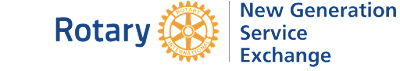 